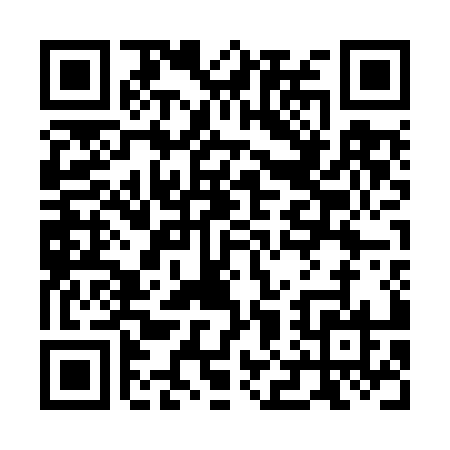 Prayer times for Lanzenkirchen, AustriaWed 1 May 2024 - Fri 31 May 2024High Latitude Method: Angle Based RulePrayer Calculation Method: Muslim World LeagueAsar Calculation Method: ShafiPrayer times provided by https://www.salahtimes.comDateDayFajrSunriseDhuhrAsrMaghribIsha1Wed3:295:3712:524:518:0810:082Thu3:265:3512:524:528:0910:103Fri3:245:3412:524:528:1110:124Sat3:215:3212:524:538:1210:145Sun3:185:3112:524:538:1310:176Mon3:165:2912:524:548:1510:197Tue3:135:2812:524:548:1610:218Wed3:115:2612:524:558:1810:249Thu3:085:2512:524:558:1910:2610Fri3:055:2312:514:568:2010:2811Sat3:035:2212:514:568:2210:3112Sun3:005:2112:514:578:2310:3313Mon2:585:1912:514:578:2410:3614Tue2:555:1812:514:588:2510:3815Wed2:525:1712:514:588:2710:4016Thu2:505:1612:514:598:2810:4317Fri2:475:1412:514:598:2910:4518Sat2:455:1312:525:008:3010:4819Sun2:425:1212:525:008:3210:5020Mon2:405:1112:525:018:3310:5221Tue2:375:1012:525:018:3410:5522Wed2:355:0912:525:018:3510:5723Thu2:345:0812:525:028:3610:5924Fri2:345:0712:525:028:3811:0225Sat2:345:0612:525:038:3911:0226Sun2:345:0512:525:038:4011:0327Mon2:335:0412:525:048:4111:0328Tue2:335:0412:525:048:4211:0429Wed2:335:0312:535:048:4311:0430Thu2:335:0212:535:058:4411:0531Fri2:325:0112:535:058:4511:05